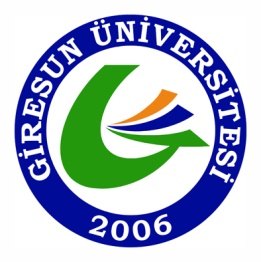                             TÜRKİYE CUMHURİYETİ	   GİRESUN ÜNİVERSİTESİ REKTÖRLÜĞÜ                       Devlet Konservatuvarı Müdürlüğü	                 “İLİŞİK KESME FORMU”	Aşağıda açık kimliğim ve öğrenim bilgilerim yazılı olup, Üniversitenizden “mezuniyet/ başarısızlık / kendi isteğim ile / disiplin / harç / diğer” nedeni ile ilişiğim kesilmiştir. Konuya ilişkin belgelerimin hazırlanarak tarafıma verilmesini istiyorum. Aşağıda yetkililerin imzası ile belirlenenlerin dışında Üniversitenizin Diğer Birimleri ile ilişiğim olmadığını beyan ederim.	Bilgilerinize ve gereğini arz ederim.										…/…/2017Adresi:	İLİŞİĞİNİ KESEN ÖĞRENCİNİN KİMLİK VE ÖĞRENİM BİLGİLERİAÇIKLAMALARBu form 2 adet düzenlenmiştir. Biri Fakülte Öğrenci İşlerine teslim edilir. Diğeri Çıkış Belgesini alırken Öğrenci İşleri Daire Başkanlığına verilir.Bu formu doldurup gerekli imzaları almadan Fakülteyi terk edenler, hukuki sorumluluğunu yerine getirmemiş sayılırlar; diplomalarını alamazlar, ayrıca haklarında işlem yapılır.Bu belge yalnız Giresun Üniversitesi birimlerinde ve bürolarında geçerlidir. Başka maksatla (askerlik tecili, işe girme, öğrenim belgesi mezuniyetini belgeleme gibi konularda) kullanılamaz.EKLER :1- Öğrenci Kimlik Kartı.2- Fotoğraf (Mezunlar) 2 Ad.ADI VE SOYADI:ÖĞRENCİNUMARASI:T.C. KİMLİK NO:BÖLÜMÜ/PROGRAMI:ANNE ADI:KAYIT TARİHİ:BABA ADI:MEZUNİYET TARİHİ:DOĞUM YERİ ::DOĞUM TARİHİ::NOT: Bu kısım Öğrenci tarafından doldurulacakNOT: Bu kısım Öğrenci tarafından doldurulacakNOT: Bu kısım Öğrenci tarafından doldurulacakNOT: Bu kısım Öğrenci tarafından doldurulacakNOT: Bu kısım İlgili Birimin Öğrenci İşleri
 tarafından doldurulacaktır.NOT: Bu kısım İlgili Birimin Öğrenci İşleri
 tarafından doldurulacaktır.NOT: Bu kısım İlgili Birimin Öğrenci İşleri
 tarafından doldurulacaktır.Yukarıda kimliği yazılı öğrencinin birimimizle ilişiği yoktur.Yukarıda kimliği yazılı öğrencinin birimimizle ilişiği yoktur.Yukarıda kimliği yazılı öğrencinin birimimizle ilişiği yoktur.Yukarıda kimliği yazılı öğrencinin birimimizle ilişiği yoktur.Yukarıda kimliği yazılı öğrencinin birimimizle ilişiği yoktur.Yukarıda kimliği yazılı öğrencinin birimimizle ilişiği yoktur.Yukarıda kimliği yazılı öğrencinin birimimizle ilişiği yoktur.BİRİMLERBİRİMLERBİRİMLERBİRİM YETKİLİSİNİNBİRİM YETKİLİSİNİNBİRİM YETKİLİSİNİNBİRİM YETKİLİSİNİNBİRİMLERBİRİMLERBİRİMLERADI VE SOYADI-ÜNVANIADI VE SOYADI-ÜNVANIADI VE SOYADI-ÜNVANIİMZASI-TARİH-AÇIKLAMAKONSERVATUVAR MÜDÜR V.KONSERVATUVAR MÜDÜR V.KONSERVATUVAR MÜDÜR V.BÖLÜM BAŞKANIBÖLÜM BAŞKANIBÖLÜM BAŞKANIYÜKSEKOKUL SEKRETERİYÜKSEKOKUL SEKRETERİYÜKSEKOKUL SEKRETERİMERKEZ KÜTÜPHANEMERKEZ KÜTÜPHANEMERKEZ KÜTÜPHANEHARÇ DENETİMİ 
(Öğrenci İşleri Daire Başkanlığı)HARÇ DENETİMİ 
(Öğrenci İşleri Daire Başkanlığı)HARÇ DENETİMİ 
(Öğrenci İşleri Daire Başkanlığı)Mezuniyet Belgemi …………GİRESUN…………………………Üniversitesi'nden almak istiyorumMezuniyet Belgemi …………GİRESUN…………………………Üniversitesi'nden almak istiyorumMezuniyet Belgemi …………GİRESUN…………………………Üniversitesi'nden almak istiyorumMezuniyet Belgemi …………GİRESUN…………………………Üniversitesi'nden almak istiyorumMezuniyet Belgemi …………GİRESUN…………………………Üniversitesi'nden almak istiyorumMezuniyet Belgemi …………GİRESUN…………………………Üniversitesi'nden almak istiyorumMezuniyet Belgemi …………GİRESUN…………………………Üniversitesi'nden almak istiyorum